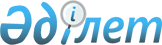 О внесении изменения и дополнений N 2 в приказ Министерства финансов Республики Казахстан от 15 июня 1999 года N 292
					
			Утративший силу
			
			
		
					Приказ Министра финансов Республики Казахстан от 5 августа 1999 года N 406 Зарегистрирован в Министерстве юстиции Республики Казахстан 7 сентября 1999г. за N 883. Утратил силу - приказом Министерства финансов РК от 11 ноября 2000г. N 480 (Извлечение из текста приказа см. ниже)



          Извлечение из приказа Министерства финансов РК от 11.11.00г. N 480 




          "В соответствии с постановлением Правительства РК от 6 ноября 2000 
года N 1675 "Об утверждении Правил финансирования республиканских и 
местных бюджетных программ, выполняемых в рамках государственного заказа", 
приказываю:




          1. Признать утратившими силу некоторые приказы Министерства финансов 
Республики Казахстан согласно прилагаемому перечню ... 








          Министр








          3. Приказ Министерства финансов Республики Казахстан
от 5 августа 1999 года N 406 "О внесении изменения и дополнений N 2 в 
приказ Министерства финансов Республики Казахстан от 15 июня 1999 года 
N 292 ..."




-----------------------------------------------------------------------








          В соответствии с Законом Республики Казахстан от 28 июня 1999 года 
N 406-I ЗРК  
 Z990406_ 
  "О внесении изменений и дополнений в Закон Республики 
Казахстан  
 Z980318_ 
  "О республиканском бюджете на 1999 год", Указом 
Президента Республики Казахстан от 4 декабря 1992 года N 1002  
 U921002_ 
  
"О мерах по социальной поддержке многодетных семей", постановлением 
Правительства Республики Казахстан от 26 июля 1999 года N 1064  
 P991064_ 
  
"О внесении изменений в постановление Правительства Республики Казахстан 
от 25 декабря 1998 года N 1334  
 P981334_ 
  " приказываю: 




          1. Внести в приказ Министерства финансов Республики Казахстан от 15 
июня 1999 года N 292  
 V990811_ 
  "Об утверждении Правил финансирования 
государственного заказа за счет республиканского и местных бюджетов
следующие изменение и дополнения:




     в Правилах финансирования государственного заказа за счет 
республиканского и местных бюджетов, утвержденных указанным приказом:
     1) в приложении N 1 к Правилам:
     строку "4.6.206.9.31 Подготовка кадров в высших учебных заведениях
внутри страны по государственному образовательному заказу" дополнить словом
"(грант)";
     дополнить строками следующего содержания:
     "1.5.606.31.31 Создание информационно-статистических баз данных, 1 
группа";
     "12.1.215.36.31 Строительство автомобильной дороги Кызыласкер-
Кировский в Южно-Казахстанской области, 1 группа";
     2) в приложении N 2 к Правилам:
     дополнить строкой следующего содержания:
     "6.2.258.46.23 Многодетные матери".
     2. Настоящий приказ вступает в силу со дня его государственной
регистрации в Министерстве юстиции Республики Казахстан.

     Заместитель Премьер-Министра -
     Министр финансов
     Республики Казахстан            
                         
     
(Специалисты:
 Цай Л.Г.
 Склярова И.В.)     
      
      


					© 2012. РГП на ПХВ «Институт законодательства и правовой информации Республики Казахстан» Министерства юстиции Республики Казахстан
				